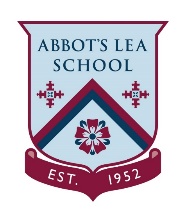 Science Activity- What can you build with one cup of Lego? What you will need;One cup of Lego Activity;Use a cup and scoop up a full cup of LegoUse the Lego that you scooped up and build something. Remember you are only allowed to use what is in the cup.Take pictures of what you have built and send them to your teacher. 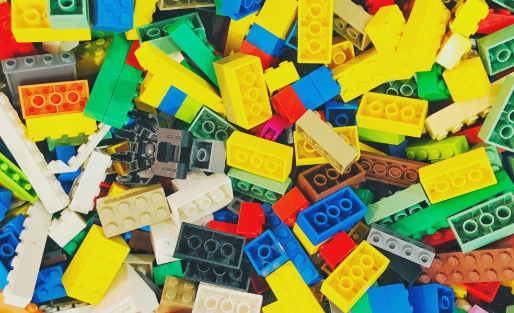 